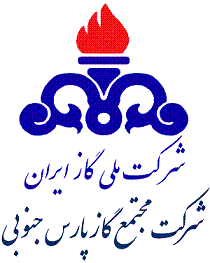 آگهي مناقصه عمومي يك مرحله‌اي  شماره‌: 2039/95موضوع‌: خدمات نگهداري و تعميرات مكانيك (شامل خدمات نگهداري و تعميرات ماشين‌آلات ثابت و دوار، سرويس‌هاي تعميراتي، طناب‌بندي، خدمات كارگاهي، تعميرات اساسي، راهبري خدمات برنامه‌ريزي و روش‌هاي تعميراتي) پالايشگاه دوم شركت مجتمع گاز پارس جنوبيآگهي مناقصه عمومي يك مرحله‌اي  شماره‌: 2039/95موضوع‌: خدمات نگهداري و تعميرات مكانيك (شامل خدمات نگهداري و تعميرات ماشين‌آلات ثابت و دوار، سرويس‌هاي تعميراتي، طناب‌بندي، خدمات كارگاهي، تعميرات اساسي، راهبري خدمات برنامه‌ريزي و روش‌هاي تعميراتي) پالايشگاه دوم شركت مجتمع گاز پارس جنوبياستان بوشهر، عسلويه، منطقه ويژه اقتصادي انرژي پارس،‌ شركت مجتمع گاز پارس جنوبي، پالايشگاه دوم، ساختمان مديريت‌ پالايشگاه دوم، اتاق شماره 212‌، دفتر خدمات پيمان‌هاي پالايشگاه دومنام و نشاني مناقصه گزار25/12/95آخرين مهلت اعلام آمادگي و تحويل رزومه  متقاضيان  شركت  در مناقصه25/01/96مهلت توزيع  اسناد مناقصه به شركت‌هاي واجد صلاحيت07/02/96مهلت تحويل پيشنهادات مالي توسط مناقصه‌گران10/02/96تاريخ بازگشائي پيشنهادات ماليپس از اتمام مرحله ارزيابي صلاحيت‌،  به مبلغ 000/000/779/9 ريال بصورت همه تضامين قابل قبول وفق آئين نامه تضمين معاملات دولتي شماره 123402/ت50659هـ مورخ 22/09/94 هيأت وزيران و يا واريز نقدي به شماره حساب سيبا 0111112222005 بانک ملي ايران شعبه عسلويه به نام پالايشگاه دوم و ارائه فيش واريزينوع و مبلغ تضمين شركت در فرايند ارجاع كارجهت كسب اطلاعات بيشتر  به آدرس‌هاي:  WWW.SPGC.IR(بخش مناقصات)، TENDER.BAZRASI.IR و IETS.MPORG.IR   مراجعه فرمائيد.جهت كسب اطلاعات بيشتر  به آدرس‌هاي:  WWW.SPGC.IR(بخش مناقصات)، TENDER.BAZRASI.IR و IETS.MPORG.IR   مراجعه فرمائيد.